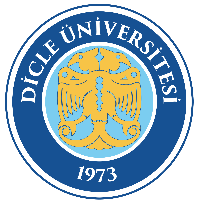 LİSANSÜSTÜ TEZ KONUSU DEĞİŞİKLİĞİİŞ AKIŞIDoküman Kodu: LÜE-İA-011LİSANSÜSTÜ TEZ KONUSU DEĞİŞİKLİĞİİŞ AKIŞIYürürlük Tarihi: 12.11.2018LİSANSÜSTÜ TEZ KONUSU DEĞİŞİKLİĞİİŞ AKIŞIRevizyon Tarihi/No: 01.12.2021/02